Nieuwsbrief TWC Hapert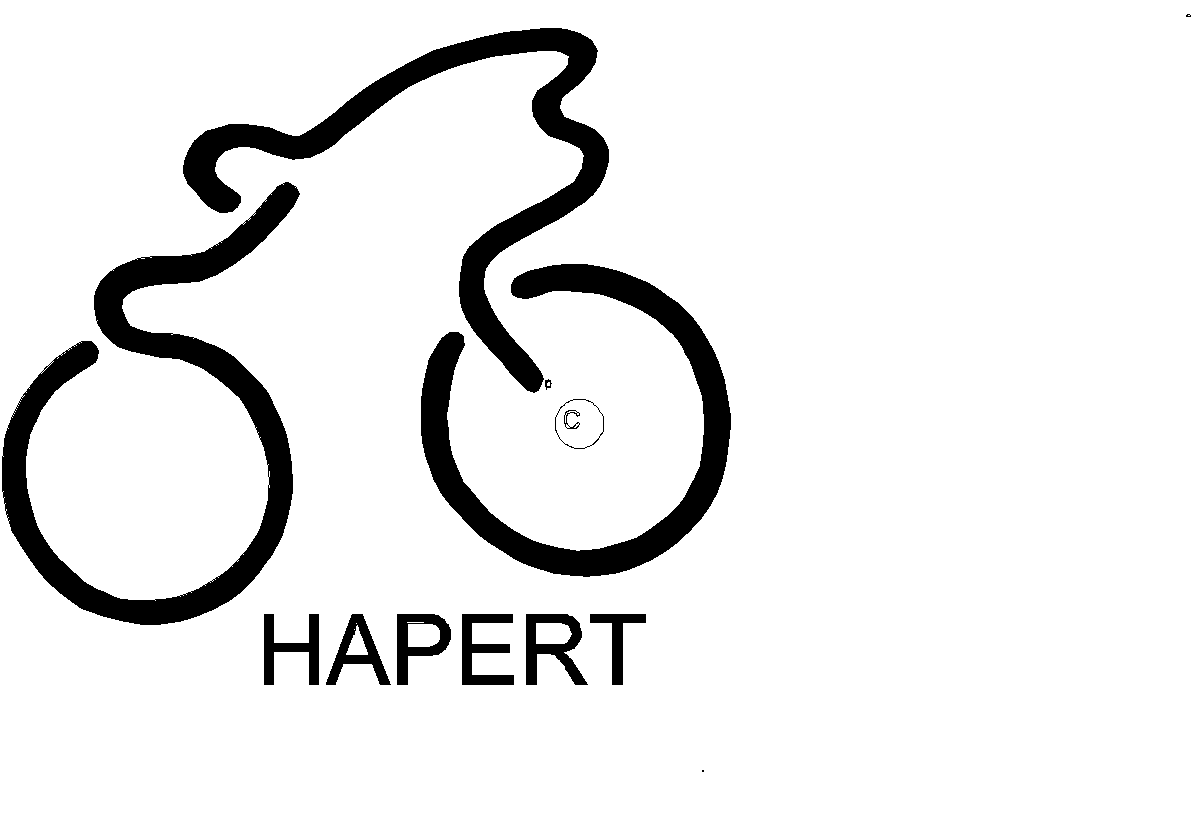 Maart 2023Jaargang 2, editie 1Beste leden en andere belangstellende,Zoals sommige van jullie al gezien hebben is de nieuwe website van TWC Hapert online!Om toegang te krijgen tot de nieuwe website, dien je de eerste keer aan te melden. De webmaster moet de aanvraag dan goedkeuren, zodat ook alleen leden toegang krijgen tot de gegevens van de leden.Aan iedereen de vraag om de naam- en adresgegevens goed te controleren en waar nodig aan te vullen.Op de website is het gehele programma voor 2023 al gevuld. De aanmeldingen voor de activiteiten blijven lopen via de Cyql app.***KledingVanaf 27 maart tot en met 9 april is het weer mogelijk om je fietskleding aan te vullen. Iedereen kan dit zelf doen via de Bioracer WebsiteVia https://www.bioracer.be/nl/mybioracer/?r=5HOVsoh6LX kan ieder die kleding wil bestellen, een inlog maken en daar bestellen én betalen. ***Zaterdag 4 maart vonden de TWC clubkampioenschappen plaats bij de Geraertsbergen te Hapert. De organisatie had een mooi rondje uitgezet en dat ook perfect bladvrij gemaakt! De jury zag toe op een sportieve strijd waarbij tot op de meet gestreden werd. Met ruim 20 deelnemers en een flink aantal supporters was het een mooie evenementDe uitslag was als volgt:Heren 55 -Bouke van SpreeuwelErnst SnellenHugo KolstersHeren 55 +Perry van GelovenEd KennisRaoul HensDamesAnnemieke StasJoke de LooffGitte SnellenIn het Pleintje werd er geëvalueerd met een drankje en sterke verhalen gedeeld.***ALS Actie“Bedankt voor je steun aan Stichting ALS Nederland” Dit bericht ontvingen wij van de Stichting ALS Nederland.  De gezamenlijke actie van RWC Reusel en TWC Hapert heeft het mooie bedrag van 2.000 euro opgeleverd.Super mooi resultaat! ***Voor de agendaDe evenementencommissie heeft een mooi programma gemaakt voor het komende wielerjaar. Al de activiteiten zijn te vinden op de website en komen ook op de Cyql app. De eerstkomende activiteiten zijn:- 18 maart: 1e graveltocht- 27 maart: EHBO avond- 1 april: openingsrit voor de Racefiets en sluitingsrit voor de ATB. -  race clinics op 15 en 22 april en 6 meiHet routeschema voor de standaard zaterdagritten is bij deze nieuwsbrief toegevoegd evenals de evenementen georganiseerd door de evenementencommissie.Bestuur TWC Hapert